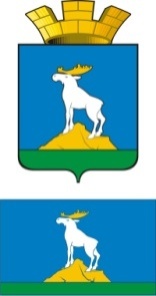 ГЛАВА НИЖНЕСЕРГИНСКОГО ГОРОДСКОГО ПОСЕЛЕНИЯПОСТАНОВЛЕНИЕ01.02.2019 г.               № 27г. Нижние Серги  Об утверждении «Программы мероприятий по профилактике противоправных действий на территории Нижнесергинского городского поселения на 2019 год» Руководствуясь Федеральным законом от 06.10.2003 № 131-ФЭ «Об общих принципах организации местного самоуправления в Российской Федерации», Уставом Нижнесергинского городского поселения, в целях реализации Федерального закона от 08.01.1998 № З-ФЗ «О наркотических средствах и психотропных веществах», Федерального закона от 25.07.2002 № 114-ФЗ «О противодействии экстремистской деятельности», Федерального закона от 06.03.2006 № 35-Ф3 «О противодействии терроризму», Федерального закона от 23.06.2016 № 182-ФЗ "Об основах системы профилактики правонарушений в Российской Федерации",ПОСТАНОВЛЯЮ:1. Утвердить Программу мероприятий по профилактике противоправных действий на территории Нижнесергинского городского поселения на 2019 год (прилагается).2. Опубликовать настоящее постановление путем размещения полного текста на официальном сайте Нижнесергинского городского поселения в сети «Интернет».3. Контроль исполнения настоящего постановления возложить на заведующего отделом по социально-экономическим вопросам администрации Нижнесергинского городского поселения Н. В. Ананьину. Глава Нижнесергинского городского поселения                                                                      А.М. ЧекасинУтвержденаПостановлением Главы Нижнесергинского городского поселенияот 01.02.2019 № 27Программа мероприятий по профилактике противоправных действий на территории Нижнесергинского городского поселения на 2019 год Сфера профилактики противоправных действийВ «Программу мероприятий по профилактике противоправных действий на территории Нижнесергинского городского поселения на 2019 год» (далее – Программа) включены мероприятия по: профилактике наркомании и алкоголизма, профилактике правонарушений, профилактике экстремизма и терроризма, гармонизации межнациональных и межконфессиональных отношений, социальной адаптации и реабилитации лиц, освободившихся из мест лишения свободы, социальной и культурной адаптации мигрантов в рамках полномочий поселения.2. Ожидаемые результаты эффективности реализации ПрограммыВ результате выполнения Программы ожидается достижение следующих результатов:- выявление и устранение причин и условий, способствующих совершению противоправных действий;- снижение уровня противоправных действий, в том числе совершенных несовершеннолетними;- снижение количества лиц, употребляющих наркотические и психотропные вещества;- повышение уровня безопасности и защищенности населения НСГП;- формирование и развитие патриотической культуры молодого поколения, несовершеннолетних, состоящих на различных видах профилактического учета;- воспитание межкультурной компетентности;- повышение уровня правовой культуры подростков и молодежи, населения в целом; - противодействие идеологии экстремизма и терроризма;- пропаганда здорового образа жизни;- занятие досуга подростков и молодежи;- воспитание нравственности и активной жизненной позиции;- повышение уровня социальной адаптации и реабилитации лиц, освободившихся из мест лишения свободы;- повышение уровня социальной и культурной адаптации мигрантов.Расходы на выполнение ПрограммыОбщий планируемый объем расходов на выполнение Программы составляет 309,5 тыс. рублей, из них: 159,5 тыс. рублей за счет средств, предусмотренных на финансирование основной деятельности основных исполнителей;20,0 тыс. рублей за счет внебюджетных средств основных исполнителей;130,0 тыс. рублей за счет средств местного бюджета Нижнесергинского городского поселения.4. Исполнители ПрограммыОсновные исполнители Программы:1) Администрация Нижнесергинского городского поселения (администрация НСГП);2) муниципальное бюджетное учреждение «Дворец культуры города Нижние Серги» (МБУ «ДК г. Н-Серги»);3) муниципальное бюджетное учреждение культуры «Библиотечно-информационный центр» Нижнесергинского городского поселения (МБУК БИЦ);4) муниципальное казенное учреждение «Комитет по физической культуре и спорту» Нижнесергинского городского поселения (МКУ Спорткомитет);По согласованию:5) Межмуниципальный отдел МВД РФ «Нижнесергинский» (ММО МВД РФ «Нижнесергинский», ОДН, ГИБДД);6) Отдел УФМС России по Свердловской области в Нижнесергинском районе;7) Управление образования администрации Нижнесергинского муниципального района (Управление образования);8) Управление социальной защиты населения по Нижнесергинскому району (ТОИОГВ СО – УСП МСП СО по Нижнесергинскому району);9) Государственное бюджетное учреждение социального обслуживания населения Свердловской области «Комплексный центр социального обслуживания населения» (ГБУ СОН СО КЦСОН Нижнесергинского района);10) Уголовно-исполнительная инспекция № 22 (УИИ № 22);11) Территориальная комиссия по делам несовершеннолетних и защите их прав (ТКДН и ЗП);12) ГКУ СЗН СО «Нижнесергинский центр занятости» (ГКУ «Нижнесергинский ЦЗ»);13) ООО «ЖилСервис» (управляющая компания).5. Перечень мероприятий Программы№ п/пНаименование мероприятияДата исполненияИсполнителиИсполнителиОбъем и источники финансирования (тыс. рублей)Объем и источники финансирования (тыс. рублей)Объем и источники финансирования (тыс. рублей)Ожидаемые результаты№ п/пНаименование мероприятияДата исполненияИсполнителиИсполнителиМБ/ВБ*ОБФБОжидаемые результатыГлава 1. ОРГАНИЗАЦИОННЫЕ МЕРОПРИЯТИЯГлава 1. ОРГАНИЗАЦИОННЫЕ МЕРОПРИЯТИЯГлава 1. ОРГАНИЗАЦИОННЫЕ МЕРОПРИЯТИЯГлава 1. ОРГАНИЗАЦИОННЫЕ МЕРОПРИЯТИЯГлава 1. ОРГАНИЗАЦИОННЫЕ МЕРОПРИЯТИЯГлава 1. ОРГАНИЗАЦИОННЫЕ МЕРОПРИЯТИЯГлава 1. ОРГАНИЗАЦИОННЫЕ МЕРОПРИЯТИЯГлава 1. ОРГАНИЗАЦИОННЫЕ МЕРОПРИЯТИЯ1.1.  Мониторинг ситуации по совершению противоправных действий на территории Нижнесергинского городского поселения    ежеквартальноАдминистрация НСГП, ММО МВД РФ «Нижнесергинский» (по согласованию)Администрация НСГП, ММО МВД РФ «Нижнесергинский» (по согласованию)---выявление и устранение причин и условий, способствующих совершению противоправных действий1.2.Мониторинг наркоситуации на территории Нижнесергинского городского поселения       ежеквартальноАдминистрация НСГП, ГБУЗ СО «Нижнесергинская ЦРБ» (по согласованию)Администрация НСГП, ГБУЗ СО «Нижнесергинская ЦРБ» (по согласованию)---выявление и устранение причин и условий, способствующих совершению противоправных действий1.3.  Разработка и принятие нормативно-правовых актов, необходимых для реализации мероприятий по профилактике противоправных действий В течение годаАдминистрация НСГП Администрация НСГП ---_1.4.Привлечение народной дружины к охране общественного порядка при проведение массовых мероприятийВ течение годаАдминистрация НСГПАдминистрация НСГП---снижение уровня противоправных действий1.5.  Содействие в организации проведения отчетов участковых уполномоченных полиции перед населением Нижнесергинского городского поселения             по заявкеАдминистрация НСГП,ММО МВД РФ «Нижнесергинский» (по согласованию)Администрация НСГП,ММО МВД РФ «Нижнесергинский» (по согласованию)---снижение уровня противоправных действий 1.6.Организация взаимодействия с молодежными общественными организациями, социально ориентированными некоммерческими организациями, местными религиозными организациями по вопросам профилактик противоправных действийпостоянноАдминистрация НСГП, МБУ «ДК г. Н-Серги», МБУК БИЦ, МКУ СпорткомитетАдминистрация НСГП, МБУ «ДК г. Н-Серги», МБУК БИЦ, МКУ Спорткомитет---снижение уровня противоправных действий, в том числе совершенных несовершеннолетними1.7. Обеспечение распространения информационно-методических изданий и пособий по актуальным проблемам профилактик противоправных действийпостоянно  МБУ «ДК г. Н-Серги», МБУК БИЦ, МКУ Спорткомитет  МБУ «ДК г. Н-Серги», МБУК БИЦ, МКУ Спорткомитет---снижение уровня противоправных действий, в том числе совершенных несовершеннолетнимиГлава 2. МЕРОПРИЯТИЯ ПО ПРОФИЛАКТИКЕ ПРОТИВОПРАВНЫХ ДЕЙСТВИЙ ОБЩЕГО ХАРАКТЕРАГлава 2. МЕРОПРИЯТИЯ ПО ПРОФИЛАКТИКЕ ПРОТИВОПРАВНЫХ ДЕЙСТВИЙ ОБЩЕГО ХАРАКТЕРАГлава 2. МЕРОПРИЯТИЯ ПО ПРОФИЛАКТИКЕ ПРОТИВОПРАВНЫХ ДЕЙСТВИЙ ОБЩЕГО ХАРАКТЕРАГлава 2. МЕРОПРИЯТИЯ ПО ПРОФИЛАКТИКЕ ПРОТИВОПРАВНЫХ ДЕЙСТВИЙ ОБЩЕГО ХАРАКТЕРАГлава 2. МЕРОПРИЯТИЯ ПО ПРОФИЛАКТИКЕ ПРОТИВОПРАВНЫХ ДЕЙСТВИЙ ОБЩЕГО ХАРАКТЕРАГлава 2. МЕРОПРИЯТИЯ ПО ПРОФИЛАКТИКЕ ПРОТИВОПРАВНЫХ ДЕЙСТВИЙ ОБЩЕГО ХАРАКТЕРАГлава 2. МЕРОПРИЯТИЯ ПО ПРОФИЛАКТИКЕ ПРОТИВОПРАВНЫХ ДЕЙСТВИЙ ОБЩЕГО ХАРАКТЕРАГлава 2. МЕРОПРИЯТИЯ ПО ПРОФИЛАКТИКЕ ПРОТИВОПРАВНЫХ ДЕЙСТВИЙ ОБЩЕГО ХАРАКТЕРАГлава 2. МЕРОПРИЯТИЯ ПО ПРОФИЛАКТИКЕ ПРОТИВОПРАВНЫХ ДЕЙСТВИЙ ОБЩЕГО ХАРАКТЕРА2.1.Правовое просвещение население об ответственности за совершение противоправных действийВ течение годаМБУК БИЦМБУК БИЦ3,0/0--повышение уровня правовой культуры подростков и молодежи, населения в целом,противодействие идеологии экстремизма и терроризма2.2.Установка камеры видеонаблюдения на центрального городской площади по адресу: г. Нижние Серги, ул. Ленина, 40июнь 2019Администрация НСГПАдминистрация НСГП58,2/0--снижение уровня противоправных действий2.3.Организация профилактических мероприятий в рамках межведомственной комплексной профилактической операции «Подросток»15.05.-01.10.2018  МБУ «ДК г. Н-Серги», МБУК БИЦ, МКУ Спорткомитет  МБУ «ДК г. Н-Серги», МБУК БИЦ, МКУ Спорткомитет4,0/0--снижение уровня противоправных действий, в том числе совершенных несовершеннолетними,занятие досуга подростков и молодежи2.4.Организация цикла информационных мероприятий, направленных на профилактику противоправных действий, в том числе среди детей и молодежи (беседы, часы информации и др., изготовление буклетов, информационных стендов, баннеров)В течение годаАдминистрация НСГП, МБУ «ДК г. Н-Серги», МБУК БИЦ, МКУ СпорткомитетАдминистрация НСГП, МБУ «ДК г. Н-Серги», МБУК БИЦ, МКУ Спорткомитет4,0/0--повышение уровня правовой культуры подростков и молодежи, населения в целом2.5.Организация работы военно-патриотического клуба «РУСИЧ»В течение годаМБУ «ДК г. Н-Серги»МБУ «ДК г. Н-Серги»---формирование и развитие патриотической культуры молодого поколения, занятие досуга подростков и молодежи, снижение уровня противоправных действийГлава 3. ЦЕЛЕВЫЕ МЕРОПРИЯТИЯ ПО ПРОФИЛАКТИКЕ ПРОТИВОПРАВНЫХ ДЕЙСТВИЙГлава 3. ЦЕЛЕВЫЕ МЕРОПРИЯТИЯ ПО ПРОФИЛАКТИКЕ ПРОТИВОПРАВНЫХ ДЕЙСТВИЙГлава 3. ЦЕЛЕВЫЕ МЕРОПРИЯТИЯ ПО ПРОФИЛАКТИКЕ ПРОТИВОПРАВНЫХ ДЕЙСТВИЙГлава 3. ЦЕЛЕВЫЕ МЕРОПРИЯТИЯ ПО ПРОФИЛАКТИКЕ ПРОТИВОПРАВНЫХ ДЕЙСТВИЙГлава 3. ЦЕЛЕВЫЕ МЕРОПРИЯТИЯ ПО ПРОФИЛАКТИКЕ ПРОТИВОПРАВНЫХ ДЕЙСТВИЙГлава 3. ЦЕЛЕВЫЕ МЕРОПРИЯТИЯ ПО ПРОФИЛАКТИКЕ ПРОТИВОПРАВНЫХ ДЕЙСТВИЙГлава 3. ЦЕЛЕВЫЕ МЕРОПРИЯТИЯ ПО ПРОФИЛАКТИКЕ ПРОТИВОПРАВНЫХ ДЕЙСТВИЙГлава 3. ЦЕЛЕВЫЕ МЕРОПРИЯТИЯ ПО ПРОФИЛАКТИКЕ ПРОТИВОПРАВНЫХ ДЕЙСТВИЙГлава 3. ЦЕЛЕВЫЕ МЕРОПРИЯТИЯ ПО ПРОФИЛАКТИКЕ ПРОТИВОПРАВНЫХ ДЕЙСТВИЙРаздел 1. Мероприятия по профилактике наркомании и алкоголизмаРаздел 1. Мероприятия по профилактике наркомании и алкоголизмаРаздел 1. Мероприятия по профилактике наркомании и алкоголизмаРаздел 1. Мероприятия по профилактике наркомании и алкоголизмаРаздел 1. Мероприятия по профилактике наркомании и алкоголизмаРаздел 1. Мероприятия по профилактике наркомании и алкоголизмаРаздел 1. Мероприятия по профилактике наркомании и алкоголизмаРаздел 1. Мероприятия по профилактике наркомании и алкоголизмаРаздел 1. Мероприятия по профилактике наркомании и алкоголизма3.1.1.Участие во Всероссийской антинаркотической акции «Сообщи, где торгуют смертью»1 кв. 2018Администрация НСГП,МБУ «ДК г. Н-Серги», МБУК БИЦ, МКУ СпорткомитетАдминистрация НСГП,МБУ «ДК г. Н-Серги», МБУК БИЦ, МКУ Спорткомитет---снижение количества лиц, употребляющих наркотические и психотропные вещества3.1.2.Проведение акции «Мы за здоровый образ жизни» – ко Всемирному Дню здоровьяапрель 2018МКУ Спорткомитет МБУ «ДК г. Н-Серги», МБУК БИЦ МКУ Спорткомитет МБУ «ДК г. Н-Серги», МБУК БИЦ 2,0/0--пропаганда здорового образа жизни3.1.3. Проведение Всемирного Дня без табака- Дни информации  - буклеты - информационные стенды- уроки здоровья- акциимай 2018  МБУ «ДК г. Н-Серги», МБУК БИЦ, МКУ Спорткомитет  МБУ «ДК г. Н-Серги», МБУК БИЦ, МКУ Спорткомитет2,0/0--пропаганда здорового образа жизни3.1.4  Проведение Дней трезвости- Дни информации  - буклеты - информационные стенды- уроки здоровья- акциисентябрь 2018  МБУ «ДК г. Н-Серги», МБУК БИЦ, МКУ Спорткомитет  МБУ «ДК г. Н-Серги», МБУК БИЦ, МКУ Спорткомитет2,0/0--пропаганда здорового образа жизни3.1.5.Оформление информационных стендов антинаркотической направленностиВ течение годаМБУ «ДК г. Н-Серги», МБУК БИЦ, МКУ СпорткомитетМБУ «ДК г. Н-Серги», МБУК БИЦ, МКУ Спорткомитет2,5/0--снижение количества лиц, употребляющих наркотические и психотропные вещества3.1.6.Проведения комплекса информационно-профилактических мероприятий (тематические книжно-журнальные выставки, часы информации, лекции, анкетирование и др.)В течение годаМБУ «ДК г. Н-Серги», МБУК БИЦ, МКУ СпорткомитетМБУ «ДК г. Н-Серги», МБУК БИЦ, МКУ Спорткомитет---снижение количества лиц, употребляющих наркотические и психотропные веществаРаздел 2. Мероприятия по профилактике распространения ВИЧ-инфекцииРаздел 2. Мероприятия по профилактике распространения ВИЧ-инфекцииРаздел 2. Мероприятия по профилактике распространения ВИЧ-инфекцииРаздел 2. Мероприятия по профилактике распространения ВИЧ-инфекцииРаздел 2. Мероприятия по профилактике распространения ВИЧ-инфекцииРаздел 2. Мероприятия по профилактике распространения ВИЧ-инфекцииРаздел 2. Мероприятия по профилактике распространения ВИЧ-инфекцииРаздел 2. Мероприятия по профилактике распространения ВИЧ-инфекцииРаздел 2. Мероприятия по профилактике распространения ВИЧ-инфекции3.2.1.Проведение мероприятий в рамках Всемирного дня борьбы со СПИД:- участие во Всемирной информационной акции «Должен знать!» посредством распространения буклетов, листовок, флаеров;- показ видеороликов (рекомендованных ГБУЗ СО «ОЦ СПИД»);- оформление информационных стендовмай, ноябрьМБУ «ДК г. Н-Серги», МБУК БИЦ, МКУ СпорткомитетМБУ «ДК г. Н-Серги», МБУК БИЦ, МКУ Спорткомитет2,0/0--снижение уровня заболеваемости ВИЧ-инфекцией 3.2.2.Оформление тематических выставок «Задумайтесь! Это серьёзно!»В течение годаМБУК БИЦМБУК БИЦ---снижение уровня заболеваемости ВИЧ-инфекцией3.2.3.Анкетирование: «Что Вы знаете о ВИЧ-инфекции?», «Знаем ли мы о СПИДе?»1 раз в полугодиеМБУ «ДК г. Н-Серги», МБУК БИЦ, МКУ СпорткомитетМБУ «ДК г. Н-Серги», МБУК БИЦ, МКУ Спорткомитет1,0/0--Раздел 3. Мероприятия по профилактике правонарушенийРаздел 3. Мероприятия по профилактике правонарушенийРаздел 3. Мероприятия по профилактике правонарушенийРаздел 3. Мероприятия по профилактике правонарушенийРаздел 3. Мероприятия по профилактике правонарушенийРаздел 3. Мероприятия по профилактике правонарушенийРаздел 3. Мероприятия по профилактике правонарушенийРаздел 3. Мероприятия по профилактике правонарушенийРаздел 3. Мероприятия по профилактике правонарушений3.3.1.Проведение бесед с населением по оборудованию подъездов жилых домов средствами домофонной связи, кодово-замочными устройствами в целях профилактики имущественных преступлений  постоянноАдминистрация НСГП,Управляющая компанияАдминистрация НСГП,Управляющая компания---снижение уровня противоправных действий3.3.2. Ведение базы данных несовершеннолетних, состоящих на учете в ТКДН и ЗП, семей, находящихся в социально опасном положении.постоянноАдминистрация НСГПАдминистрация НСГП---_ 3.3.3.Участие в рейдах по проверке соблюдения родителями, должностными и юридическими лицами  Закона Свердловской области от 16 июля 2009 года N 73-ОЗ "Об установлении на территории Свердловской области мер по недопущению нахождения детей в местах, нахождение в которых может причинить вред здоровью детей, их физическому, интеллектуальному, психическому, духовному и нравственному развитию, и по недопущению нахождения детей в ночное время в общественных местах без сопровождения родителей (лиц, их заменяющих) или лиц, осуществляющих мероприятия с участием детей"В течение годаАдминистрация НСГП,   МБУ «ДК г. Н-Серги», МБУК БИЦ, МКУ Спорткомитет, ОДН МО Администрация НСГП,   МБУ «ДК г. Н-Серги», МБУК БИЦ, МКУ Спорткомитет, ОДН МО ---снижение числа преступлений и правонарушений, совершенных несовершеннолетних3.3.4. Проведение целевых рейдов по проверке жилищно-бытовых условий семей, находящихся в социально опасном положенииВ соответствии с планом работы Совета по профилактике правонарушений несовершеннолетних и защите их правАдминистрация НСГП,   МБУ «ДК г. Н-Серги», МБУК БИЦ, МКУ Спорткомитет, ОДНАдминистрация НСГП,   МБУ «ДК г. Н-Серги», МБУК БИЦ, МКУ Спорткомитет, ОДН---снижение числа преступлений и правонарушений, совершенных несовершеннолетних3.3.5. Организация и проведение мероприятий по безопасности дорожного движения: игровые, обучающие, познавательные программы, беседы, книжные выставкиВ течение года  МБУ «ДК г. Н-Серги», МБУК БИЦ, МКУ Спорткомитет  МБУ «ДК г. Н-Серги», МБУК БИЦ, МКУ Спорткомитет3,0/0--снижение числа правонарушений, совершенных несовершеннолетних3.3.6. Услуга по предоставлению информации с камер внешнего видеонаблюдения с использованием сети Интернет В течение годаАдминистрация НСГПАдминистрация НСГП28,8/0--снижение числа преступлений и правонарушенийРаздел 4. Мероприятия по профилактике экстремизма и терроризма,  гармонизации межнациональных и межконфессиональных отношенийРаздел 4. Мероприятия по профилактике экстремизма и терроризма,  гармонизации межнациональных и межконфессиональных отношенийРаздел 4. Мероприятия по профилактике экстремизма и терроризма,  гармонизации межнациональных и межконфессиональных отношенийРаздел 4. Мероприятия по профилактике экстремизма и терроризма,  гармонизации межнациональных и межконфессиональных отношенийРаздел 4. Мероприятия по профилактике экстремизма и терроризма,  гармонизации межнациональных и межконфессиональных отношенийРаздел 4. Мероприятия по профилактике экстремизма и терроризма,  гармонизации межнациональных и межконфессиональных отношенийРаздел 4. Мероприятия по профилактике экстремизма и терроризма,  гармонизации межнациональных и межконфессиональных отношенийРаздел 4. Мероприятия по профилактике экстремизма и терроризма,  гармонизации межнациональных и межконфессиональных отношенийРаздел 4. Мероприятия по профилактике экстремизма и терроризма,  гармонизации межнациональных и межконфессиональных отношений3.4.1Систематическая работа с Федеральным списком экстремистских материалов:- проверка библиотечных фондов на наличие изданий, включенных в список;- информирование образовательных учреждений, организаций об экстремистских материалах (сайтах, где они размещены), включенных в Федеральный список  В течение годаМБУК БИЦМБУК БИЦ---выявление и последующее устранение причин и условий, способствующих осуществлению экстремистской деятельности3.4.2.Уроки толерантностиВ течение годаМБУК БИЦМБУК БИЦ---воспитание межкультурной компетентности, противодействие идеологии экстремизма и терроризма3.4.3.Участие в православном празднике «Троица»июнь 2018МБУК БИЦ, МБУ «ДК г. Н-Серги», МКУ СпорткомитетМБУК БИЦ, МБУ «ДК г. Н-Серги», МКУ Спорткомитет---воспитание межкультурной компетентности 3.4.4.Проведение цикла бесед о национальных культурах «Мы живём на Урале»В течение годаМБУК БИЦ, МБУ «ДК г. Н-Серги»МБУК БИЦ, МБУ «ДК г. Н-Серги»---воспитание межкультурной компетентности3.4.5.Проведение мероприятий, посвященных «Дню народов Среднего Урала»сентябрь 2018МБУК БИЦ, МБУ «ДК г. Н-Серги»МБУК БИЦ, МБУ «ДК г. Н-Серги»2,0/0--воспитание межкультурной компетентности3.4.6.Проведение акций в рамках Дня солидарности борьбы с терроризмомсентябрь 2018Администрация НСГП, МБУК БИЦ, МБУ «ДК г. Н-Серги», МКУ СпорткомитетАдминистрация НСГП, МБУК БИЦ, МБУ «ДК г. Н-Серги», МКУ Спорткомитет8,0/0--противодействие идеологии экстремизма и терроризма3.4.7.Организация и проведение тематических выставок литературы и периодики, подготовка и распространение информационных листов, оформление стендов по профилактике экстремизма и терроризмаАдминистрация НСГП, МБУК БИЦ, МБУ «ДК г. Н-Серги», МКУ СпорткомитетАдминистрация НСГП, МБУК БИЦ, МБУ «ДК г. Н-Серги», МКУ Спорткомитет2,0/0--противодействие идеологии экстремизма и терроризма3.4.8.Своевременная корректировка Паспортов безопасности мест с массовым пребыванием людей, объектов (территорий) Нижнесергинского городского поселенияВ течение годаАдминистрация НСГП,Администрация НСГП,---повышение уровня безопасности и защищенности населения НСГП3.4.9Проведение разъяснительной работы с занимающимися в спортивных секциях, любительских объединениях, студиях, посетителями библиотек по теме: «Действия населения при угрозе теракта»В течение годаМБУК БИЦ, МБУ «ДК г. Н-Серги», МКУ СпорткомитетМБУК БИЦ, МБУ «ДК г. Н-Серги», МКУ Спорткомитет---повышение уровня безопасности и защищенности населения НСГПРаздел 5.  Мероприятия по социальной адаптации и реабилитации лиц, освободившихся из мест лишения свободыРаздел 5.  Мероприятия по социальной адаптации и реабилитации лиц, освободившихся из мест лишения свободыРаздел 5.  Мероприятия по социальной адаптации и реабилитации лиц, освободившихся из мест лишения свободыРаздел 5.  Мероприятия по социальной адаптации и реабилитации лиц, освободившихся из мест лишения свободыРаздел 5.  Мероприятия по социальной адаптации и реабилитации лиц, освободившихся из мест лишения свободыРаздел 5.  Мероприятия по социальной адаптации и реабилитации лиц, освободившихся из мест лишения свободыРаздел 5.  Мероприятия по социальной адаптации и реабилитации лиц, освободившихся из мест лишения свободыРаздел 5.  Мероприятия по социальной адаптации и реабилитации лиц, освободившихся из мест лишения свободыРаздел 5.  Мероприятия по социальной адаптации и реабилитации лиц, освободившихся из мест лишения свободы3.5.1. Формирование базы данных о лицах, освобождающихся из мест лишения свободыВ течение года Администрация НСГПАдминистрация НСГП----3.5.2.Осуществление индивидуальной профилактической работы с указанной категорией граждан: - консультирование граждан о мерах социальной поддержки; - распространение информационных буклетов об учреждениях, оказывающих социальные услуги;  - оказание содействия в оформлении   социальных выплат и пособий;  - оказание содействия в оформлении документов, удостоверяющих личность;   - оказание материальной поддержки в виде предоставления вещей, собранных в результате благотворительных акций  В течение годаТОИОГВ СО – УСЗН МСЗН СО по Нижнесергинскому району (по согласованию), ГБУ СОН СО КЦСОН Нижнесергинского района (по согласованию)ТОИОГВ СО – УСЗН МСЗН СО по Нижнесергинскому району (по согласованию), ГБУ СОН СО КЦСОН Нижнесергинского района (по согласованию)---повышение уровня социальной адаптации и реабилитации лиц, освободившихся из мест лишения свободы,снижение уровня противоправных действий3.5.3.Оказание помощи в решении жилищных и социальных вопросов                        По мере обращенийАдминистрация НГСПАдминистрация НГСП---повышение уровня социальной адаптации и реабилитации лиц, освободившихся из мест лишения свободы,  снижение уровня противоправных действийРаздел 6. Мероприятия по социальной и культурной адаптации мигрантовРаздел 6. Мероприятия по социальной и культурной адаптации мигрантовРаздел 6. Мероприятия по социальной и культурной адаптации мигрантовРаздел 6. Мероприятия по социальной и культурной адаптации мигрантовРаздел 6. Мероприятия по социальной и культурной адаптации мигрантовРаздел 6. Мероприятия по социальной и культурной адаптации мигрантовРаздел 6. Мероприятия по социальной и культурной адаптации мигрантовРаздел 6. Мероприятия по социальной и культурной адаптации мигрантовРаздел 6. Мероприятия по социальной и культурной адаптации мигрантов3.6.1.Анализ миграционной ситуации на территории Нижнесергинского городского поселенияежеквартальноОтделение УФМС России по Свердловской области в Нижнесергинском районе (по согласованию)Отделение УФМС России по Свердловской области в Нижнесергинском районе (по согласованию)---Повышение уровня социальной и культурной адаптации мигрантов, снижение уровня противоправных действий3.6.2.Проведение консультаций по жилищному вопросуПо мере обращенияАдминистрация НСГП, МБУК БИЦ, МБУ «ДК г. Н-Серги», МКУ СпорткомитетАдминистрация НСГП, МБУК БИЦ, МБУ «ДК г. Н-Серги», МКУ Спорткомитет---снижение уровня противоправных действий3.6.3.привлечение мигрантов к участию культурно-досуговых и спортивных мероприятиях, в том числе направленных на пропаганду национальных культур, языков народов, проживающих в НСГПснижение уровня противоправных действий3.6.4- содействие адекватному освещению всредствах массовой информации темымиграции Глава 4. Организация и проведение культурно-досуговых и спортивных мероприятий в целях профилактики противоправных действий  Глава 4. Организация и проведение культурно-досуговых и спортивных мероприятий в целях профилактики противоправных действий  Глава 4. Организация и проведение культурно-досуговых и спортивных мероприятий в целях профилактики противоправных действий  Глава 4. Организация и проведение культурно-досуговых и спортивных мероприятий в целях профилактики противоправных действий  Глава 4. Организация и проведение культурно-досуговых и спортивных мероприятий в целях профилактики противоправных действий  Глава 4. Организация и проведение культурно-досуговых и спортивных мероприятий в целях профилактики противоправных действий  Глава 4. Организация и проведение культурно-досуговых и спортивных мероприятий в целях профилактики противоправных действий  Глава 4. Организация и проведение культурно-досуговых и спортивных мероприятий в целях профилактики противоправных действий  Глава 4. Организация и проведение культурно-досуговых и спортивных мероприятий в целях профилактики противоправных действий   4.1. Проведение городских культурно-досуговых мероприятий: Масленица, День города, новогодние праздники и др.              В течение годаМКУ «ДК г. Н-Серги»,  40,0/10,0 40,0/10,0 --занятие досуга подростков и молодежи, несовершеннолетних, состоящих на различных видах профилактического учета, воспитание нравственности4.2.Проведение флеш-моба в День молодежииюнь 2019Администрация НСГП10,0/010,0/0занятие досуга молодежи, снижение уровня противоправных действий 4.2.Проведение социально значимых мероприятий: Месячник защитника Отечества, День Победы, День семьи, День матери, День Героев, День неизвестного солдата и др. В течение годаМКУ «ДК г. Н-Серги»,  40,0/10,0 40,0/10,0 --снижение уровня противоправных действий через формирование и развитие патриотической культуры у молодого поколения, несовершеннолетних, состоящих на различных видах профилактического учета, на примере боевых подвигов современников, воспитание нравственности и активной жизненной позиции4.2.1. «Память останется на века»: торжественное мероприятие к 30-летию вывода советских войск из Афганистана15 февраля 2019Администрация НСГП25,0/025,0/0снижение уровня противоправных действий через формирование и развитие патриотической культуры у молодого поколения, несовершеннолетних, состоящих на различных видах профилактического учета, на примере боевых подвигов современников, воспитание нравственности и активной жизненной позиции 4.3.Проведение спортивных массовых мероприятий: «Лыжня России-2017», «Кросс наций», комбинированная эстафета в День города, легкоатлетический пробег им. Героя Советского Союза А.А. Федотова и др.В течение годаМКУ Спорткомитет50,0/050,0/0--организация занятости подростков, пропаганда здорового образа жизни. снижение уровня противоправных действийГлава 5.  Информационно пропагандистская деятельность Глава 5.  Информационно пропагандистская деятельность Глава 5.  Информационно пропагандистская деятельность Глава 5.  Информационно пропагандистская деятельность Глава 5.  Информационно пропагандистская деятельность Глава 5.  Информационно пропагандистская деятельность Глава 5.  Информационно пропагандистская деятельность Глава 5.  Информационно пропагандистская деятельность Глава 5.  Информационно пропагандистская деятельность 5.1.Размещение нормативных документов и информационных материалов по профилактике противоправных действий на сайте Нижнесергинского городского поселения и в СМИ В течение годаАдминистрация НСГП----снижение уровня преступности и правонарушений5.2.Размещение на объектах наружной рекламы и в СМИ социальной        рекламы, направленной             на предупреждение и профилактику противоправных действий   В течение годаАдминистрация НСГП - ---снижение уровня преступности и правонарушений5.3.Размещение на телеканале «Серга», в учреждениях культуры и спорта рекламно-информационных материалов в сфере профилактики противоправных действий01.01.2019 – 31.12.2019Администрация НСГП----снижение уровня преступности и правонарушений      ВСЕГО: 309,5 тыс. рублей, из них:ВСЕГО: 309,5 тыс. рублей, из них:ВСЕГО: 309,5 тыс. рублей, из них:ВСЕГО: 309,5 тыс. рублей, из них:МБ – 289,5 тыс. руб.ВБ – 20,0 тыс. руб.МБ – 289,5 тыс. руб.ВБ – 20,0 тыс. руб.--